Муниципальное бюджетное дошкольное образовательное учреждениецентр развития ребенка детский сад первой категории № 59 «Лакомка»Консультация для родителей:«Этапы развития речи детей»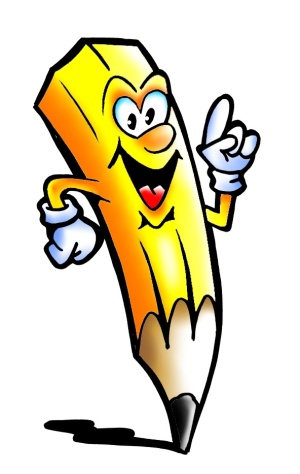                    Подготовила: учитель-логопед                             первой квалификационной категории                                                    Гузенко Наталья НиколаевнаЭтапы развития речи детей.Давно известно, что речь является не врожденной, а приобретенной способностью ребенка. Речь малыша формируется по подражанию, поэтому важно, чтобы речь окружающих была правильной. Формирование речи происходит по своей закономерности и имеет общее этапы и черты характерные для каждого ребенка. Нарушения речи, встречающиеся у детей, имеют различные причины возникновения.Ученые выделяют следующие причины:1.  Внутриутробная патология (тяжелый  токсикоз при беременности, вирусные  и эндокринные заболевания матери, интоксикации, травмы, несовместимость крови по резус-фактору). Наиболее  грубые дефекты речи возникают  при нарушении развития плода в период от 4 недель до 4 мес., что приводит к нарушению строения неба, губ (расщелины неба, губ, раздвоенная губа, высокое “готическое” небо), дефектам прикуса. На поздних стадиях беременности патологические воздействия ведут не к пороку развития, а к задержке созревания нервной системы. 
 2.Патология во время родов (родовая травма,асфиксия),которые  приводят к внутричерепным кровоизлияниям. Эти кровоизлияния могут захватывать  речевые зоны коры головного  мозга обширно (тогда возникает системное недоразвитие речи) или локально, что приводит к нарушению одной из сторон речи. 
 3. Различные заболевания в первые  годы жизни ребенка – вирусные, инфекционные,соматические,что приводит  к ослаблению или замедлению  деятельности процессов коры головного мозга; а так же травмы головного мозга.  
 4.Наследственные факторы имеют определенное значение,но значительно меньшее, чем при других нарушениях. 
  5. Различные неблагоприятные влияния  окружающей среды: отсутствие, недостаточность или дефектность речевого окружения, общения,                    эмоционального контакта в период созревания речевой системы, педагогическая запущенность ребенка. Необходимый объем помощи ребенку с нарушение речи зависит от характера диагноза. В некоторых ситуациях ребенку нужна длительная помощь специалистов, некоторые нарушения исчезают после незначительной помощи или самостоятельно.  Для того что бы понять правильно ли происходит у вашего ребенка процесс появления речи, вам необходимо знать этапы ее становления. А. Н. Леонтьев устанавливает четыре этапа в становлении речи детей: 1-й — подготовительный — до одного года;2-й — преддошкольный этап первоначального овладения языком — до 3 лет; 3-й — дошкольный — до 7 лет;4-й — школьный. Первый этапПодготовительный (с момента рождения ребенка до одного года).  На протяжении первого этапа у ребенка происходит подготовка к овладению речью, первый крик и плач - это и есть основные составляющие дальнейшего успешного становления речи.  Крик и плач далеко не похожи на звуки человеческой речи, однако они способствуют развитию разнообразных движений речевого аппарата. В две недели можно уже заметить, что ребенок начинает реагировать на голос говорящего: перестает плакать, прислушивается, когда к нему обращаются. К концу первого месяца ребенка можно песней.Около 2 мес. появляется гуление, преимущественное место в гуление занимают гласные звуки.  С 5 мес. ребенок слышит звуки, видит у окружающих артикуляционные движения губ и пытается подражать В 5-6 месяцев у ребенка появляется — лепет произношение  отдельных слогов ( (агу-угу, тя- тя, ба-ба и т. п.).. мес. ребенок путем подражания ма-ма- ма, ба-ба-ба, тя-тя-тя, па-па-па и др.). В дальнейшем путем подражания ребенок перенимает постепенно все элементы звучащей речи: не только фонемы, но и тон, темп, ритм, мелодику, интонацию. Во втором полугодии малыш воспринимает определенные звукосочетания и связывает их с предметами или действиями (тик-так, дай- дай, бух). В возрасте 7 — 9 мес. ребенок начинает повторять за взрослым все более и более разнообразные сочетания звуков. По мере развития лепета ( от 5-6 до 12 мес.) постепенно увеличивается количество повторений одного и того же слога ( два-три раза и более), а затем к нему присоединяются и другие слоги, которые употребляются в одной цепочки. Лепет постепенно переходит в слова. Это, прежде всего слова, состоящие из повторяющихся слогов типа па-па, ма-ма, ба-ба.К концу первого года жизни появляются первые слова.Второй этапПреддошкольный (от одного года до 3 лет).  На этом  этапе возрастного развития  у ребенка происходит процесс становления активной речи. У ребенка с каждым днем появляются новые слова. Основной особенностью является, то что ребенок может разные действия и предметы обозначать одним словом, в своей речи малыш смягчает и  путает звуки, переставляет их местами, недоговаривает длинные сложные слова, или заменяет их другими словами.  В этот возрастной период речь ребенка называется ситуационной, потому что сейчас ее можно понять только в  конкретной ситуации. В этом возрасте дети очень активно наблюдают за артикуляцией взрослых. К  полутора годам  слово приобретает обобщенный характер. Появляется возможность понимания словесного объяснения взрослого, усвоения знаний, накопления новых слов. На протяжении 2-го и 3-го года жизни у ребенка происходит значительное накопление словаря:к 1 г. 6 мес. — 10 — 15 слов; к концу 2-го года — 200 слов; к 3 годам— около 1000 словК двум с половиной годам в речи ребенка появляются прилагательные, глаголы, простые предлоги. Ребенок строит простые распространённые предложения, легко запоминает короткие стихи и фразы. В двум годам и десяти месяцам речь ребенка становится понятной для окружающих. К трем годам речь ребенка состоит из сложных распространённых предложений, уходит смягчение и перестановка согласных. Третий этапДошкольный (от 3 до 7 лет). На дошкольном этапе происходит активно становление фонематического слуха детей. У детей развивается навык слухового контроля за собственной речью. У  большинства детей еще отмечается неправильное звукопроизношение. В этот период продолжается быстрое увеличение словарного запаса к 4 — 6 годам достигает 3000 — 4000 слов.  Активно происходит развитие грамматического строя речи. В дошкольный период дети овладевают связной речью. После трех лет происходит  овладение связной речью, увеличивается ее объем, оказываются сформированными все основные грамматические категории.К трем годом ребенок правильно употребляет следующие звуки: А, О, Э, П, М, Б, И, Ы, У, Ф,В, Т, Д, Н, К, Г,Х, Й.Дети 4-го года жизни пользуются в речи простыми и сложными предложениями. К концу четвертого года жизни  в норме у ребенка сформировано фонематическое восприятие, он правильно употребляет следующие звуки: Ш, Ж, Ч, Щ.На 5 году жизни дети относительно свободно пользуются структурой сложносочиненных и сложноподчиненных предложений.  Начиная с этого возраста высказывания детей, напоминают короткий рассказ. В пятилетнем возрасте дети без дополнительных вопросов составляют пересказ сказки (рассказа) из 40 — 50 предложений, что свидетельствует об успехах в овладении одним из трудных видов речи — монологической речью. В этот период значительно улучшается фонематическое восприятие: сначала ребенок начинает дифференцировать (различать) гласные и согласные звуки, далее — мягкие и твердые согласные и, наконец, — сонорные, шипящие и свистящие звуки. К шести годам у детей полностью сформировано звукопроизношение, он дифференцирует все звуки на слух. На протяжении дошкольного периода постепенно формируется контекстная (отвлеченная, обобщенная, лишенная наглядной опоры) речь. Четвертый этапШкольный (от 7 до 17 лет). На протяжении этого этапа ребенок усваивает новый вид речи – письменная речь. На развитие письменной речи влияет умение ребенком  правильно произносить и дифференцировать звуки, составлять грамматически верные предложения, уметь изложить свою мысль. Главная особенность развития речи у детей на данном этапе по сравнению с предыдущим — это ее сознательное усвоение. Дети овладевают звуковым анализом, усваивают грамматические правила построения высказываний. В заключение хочется отметить, что каждый из этапов не имеет четко установленных границ.  Каждый этап плавно переходит в последующий  и зависит от индивидуальных особенностей ребенка.